Публичное акционерное общество энергетики и электрификации«Сахалинэнерго»(ПАО «Сахалинэнерго»)Коммунистический проспект, д. 43, г. Южно-Сахалинск, Сахалинская область, Российская Федерация, 693000 Тел.приемной: (4242) 78-23-59, факс: (4242) 78-22-00. E-mail: sah@sahen.elektra.ru, http: //www.sakh.rao-esv.ruОКПО 00106342, ОГРН 1026500522685, ИНН/КПП 6500000024/650101001Протокол процедуры вскрытия поступивших конвертов с заявками
/ открытия доступа к заявкам участниковСПОСОБ И ПРЕДМЕТ ЗАКУПКИ:Запрос предложений в электронной форме на Право заключения договора на оказание услуг пультовой охраны филиала "Распределительные сети".  Лот №94.1.  (ГКПЗ 2019) – «Услуги пультовой охраны филиала "Распределительные сети"»НМЦ ЛОТА (в соответствии с Извещением о закупке): 2 016 109,00 руб. без НДСОТМЕТИЛИ:     В адрес Организатора закупки поступила 1 (одна) заявка.  Вскрытие конвертов (открытие доступа к заявкам) было произведено автоматически средствами электронной торговой площадки https://rushydro.roseltorg.ru в присутствии секретаря Закупочной комиссии.Дата и время начала процедуры вскрытия конвертов с заявками на участие в закупке: 17:00 часов местного (сахалинского) (09:00 московского) времени 25.02.2019 г.Место проведения процедуры вскрытия конвертов с заявками на участие в закупке: Электронная торговая площадка https://rushydro.roseltorg.ru.    В конвертах обнаружены заявки следующих Участников закупки: Секретарь Закупочной комиссии	Белоносова Ольга Александровна№6/1-53-В25.02.2019№п/пДата и время регистрации заявкиНаименование Участника, его адрес, ИНН и/или идентификационный номерЦена заявки, руб. без НДС 1.25.02.2019 08:11 ФГУ ФГКУ ОВО ВНГ РОССИИ ПО САХАЛИНСКОЙ ОБЛАСТИИНН: 6501249046693000, Сахалинская обл, г Южно-Сахалинск, ул Ленина, д 1491 679 204,40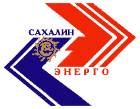 